УТВЕРЖДЕНО:Закупочной комиссиейНекоммерческой организации«Целевой фонд будущих поколений Республики Саха (Якутия)»Протокол № 72-19 от «29» ноября 2019 г.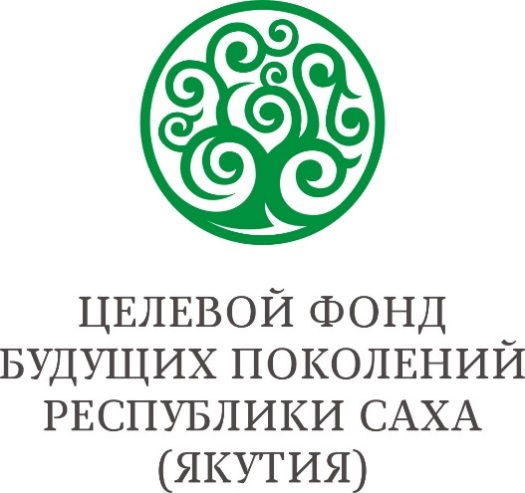 ЗАКУПОЧНАЯ ДОКУМЕНТАЦИЯна проведение запроса предложений по выбору поставщикадля поставки и монтажа компьютерного томографа с принадлежностямиГосударственному бюджетному учреждению Республики Саха (Якутия) «Мирнинская центральная районная больница»Общие условия проведения запроса предложенийОбщие положенияЗакупочная документация на проведение запроса предложений по выбору поставщика для поставки и монтажа компьютерного томографа с принадлежностями Государственному бюджетному учреждению Республики Саха (Якутия) «Мирнинская центральная районная больница» (далее – Закупочная документация) размещается Заказчиком в информационно-телекоммуникационной сети «Интернет» на официальном сайте по адресу http://fondyakutia.ru/ (далее – Сайт).Заявка на участие в запросе предложений заполняется по форме № 1 раздела III «Образцы форм и документов для заполнения участниками закупки» и должна содержать сведения, установленные в пункте 18 раздела II «Информационная карта» настоящей Закупочной документации, а также сведения о цене договора, включая сведения о цене единицы продукции.Любой участник закупки вправе подать только одну заявку на участие в запросе предложений.Участник закупки, подавший заявку на участие в запросе предложений, вправе отозвать такую заявку в любое время до дня и времени окончания срока подачи заявок на участие в запросе предложений. Отзыв заявки оформляется участником закупки, подавшим заявку, в письменной форме, на бланке организации. В письме указывается наименование закупки, дата подачи заявки, регистрационный номер (если такой номер присваивался). Письмо должно быть скреплено подписью уполномоченного на то лица и печатью.Заявка на участие в запросе предложений, поданная в срок, указанный в извещении о проведении запроса предложений и Закупочной документации, регистрируется Заказчиком. По требованию участника закупки, подавшего заявку на участие в запросе предложений, Заказчик выдает расписку в получении заявки на участие в запросе предложений с указанием даты и времени ее получения.Прием заявок на участие в запросе предложений прекращается в день и время, указанные в пункте 10 раздела II «Информационная карта».Закупочная комиссия в срок, указанный в пункте 11 раздела II «Информационная карта» настоящей Закупочной документации, рассматривает заявки на соответствие их требованиям, установленным в извещении и Закупочной документации и оценивает такие заявки.Лицом, предложившим лучшие условия запроса предложений признается участник закупки, предоставивший соответствующие требованиям Заказчика документы и предложивший наилучшие условия и цену договора.Результаты рассмотрения и оценки заявок на участие в запросе предложений оформляются протоколом, в котором содержатся сведения обо всех участниках закупки, подавших заявки, об отклоненных заявках с обоснованием причин отклонения, сведения о победителе проведения запроса предложений. Указанный протокол подписывается всеми членами закупочной комиссии, утверждается и размещается Заказчиком на Сайте не позднее, чем через 3 (три) рабочих дня со дня подписания такого протокола. При этом в протоколе, размещаемом на официальном сайте, допускается не указывать сведения о составе закупочной комиссии и данных о персональном голосовании закупочной комиссии.В случае, если по запросу предложений не подана ни одна заявка на участие в запросе предложений, запрос предложений признается несостоявшимся.При наличии единственной поданной заявки, которая соответствует требованиям, установленным извещением и Закупочной документацией, и содержит предложение о цене договора, не превышающее начальную (максимальную) цену, указанную в извещении и Закупочной документации, Заказчик вправе заключить с таким участником договор.Заказчик имеет право отказаться от проведения запроса предложений не позднее чем за 3 (три) рабочих дня до даты окончания срока подачи заявок. Решение об отказе принимается руководством Заказчика. Извещение об отказе от проведения закупки размещается Заказчиком на Сайте в течение 2 (двух) рабочих дней с момента принятия решения об отказе.Настоящий запрос предложений не является публичной офертой.Информационная картаОбразцы форм и документов для заполнения участниками закупкиРекомендуемая форма заявкиФорма № 1Некоммерческой организации«Целевой фонд будущих поколенийРеспублики Саха (Якутия)»№ ____________«____» ________________ 2019 г.Заявка на участие в запросе предложенийпо извещению № ____________ от «____» ________________ 2019 г.Настоящей заявкой, _____________________________________________________________,(наименование участника запроса предложений)в лице ___________________ _________________________________________________________,(должность)					(Ф.И.О.)действующего на основании _________________________________________________________,(устава, доверенности)предлагаем поставить указанные ниже товары (работы, услуги), в указанных объемах по указанным ценам, в соответствии с условиями, изложенными в Закупочной документации на проведение запроса предложений.1. Наименование, место нахождения (для юридического лица), фамилия, имя, отчество, место жительства (для физического лица), банковские реквизиты участника запроса предложенийЮридический адрес:Почтовый адрес:ОГРН(-ИП)/ИНН/КПП:Телефон:Факс:Адрес электронной почты:Банковские реквизиты:2. Предлагается к выполнению:3. Сведения об опыте выполнения аналогичных работ, соответствующих профилю закупок:4. Настоящей заявкой подтверждаем, что в отношении _____________ (наименование участника запроса предложений) не проводится ликвидация (юридического лица) и отсутствует решение арбитражного суда о признании ____________________________ (наименование участника запроса предложений) банкротом и об открытии конкурсного производства, деятельность участника запроса предложений не приостановлена, задолженность по начисленным налогам, сборам и иным обязательным платежам в бюджеты любого уровня или государственные внебюджетные фонды отсутствует.5. Настоящей заявкой гарантируем достоверность представленной нами в заявке информации и подтверждаем право Заказчика, не противоречащее требованию о формировании равных для всех участников запроса предложений условий, запрашивать информацию, уточняющую представленные в настоящей заявке сведения.6. Сообщаем, что для оперативного уведомления по вопросам организационного характера и взаимодействия с Заказчиком, нами уполномочен __________________ (ФИО, телефон работника участника запроса предложений). Все сведения о проведении запроса предложений просим сообщать уполномоченному лицу.7. Более подробные сведения об участнике запроса предложений изложены в анкете участника запроса предложений, приложенной к настоящей заявке.8. К настоящей заявке прилагаются документы согласно описи на ________ стр.В случае если наше предложение будет признано лучшим, мы берем на себя обязательства подписать договор с Некоммерческой организацией «Целевой фонд будущих поколений Республики Саха (Якутия)» и Государственным бюджетным учреждением Республики Саха (Якутия) «Мирнинская центральная районная больница» на поставку и монтаж компьютерного томографа с принадлежностями в соответствии с требованиями Закупочной документации и условиями нашего предложения в течение 5 (пяти) рабочих дней со дня получения его от Заказчика, скрепить договор печатью и возвратить Заказчику.м. п.Форма № 2Общие сведения об участнике запроса предложений(для юридического лица)В подтверждение финансовой устойчивости, а также об отсутствии задолженности по начисленным налогам, сборам и иным обязательным платежам в бюджеты любого уровня или государственные внебюджетные фонды Участником запроса предложений должны быть представлены:формы № 1 «Бухгалтерский баланс» и № 2 «Отчет о прибылях и убытках» за предыдущий отчетный период с отметкой налоговой инспекции и последний отчетный период текущего года, заверенные печатью организации;справка об исполнении налогоплательщиком (плательщиком сбора, плательщиком страховых взносов, налоговым агентом) обязанности по уплате налогов, сборов, страховых взносов, пеней, штрафов и процентов, выданная налоговым органом не ранее чем за 1 (один) месяц до даты подачи заявки.Настоящим подтверждаем достоверность всех данных, указанных в анкете.В подтверждение вышеприведенных данных к анкете прикладываются следующие документы:___________ (название документа) ____ (количество страниц в документе);___________ (название документа) ____ (количество страниц в документе);n. ___________ (название документа) ____ (количество страниц в документе).Руководитель организации_____________________ / <ФИО>подписьм. п.Форма № 2бОбщие сведения об участнике запроса предложений(для индивидуального предпринимателя, физического лица)Каждое физическое лицо, подающее заявку на участие в запросе предложений, заполняет данную форму.Примечание*: Данные сведения не являются обязательными и заполняются по усмотрению участника запроса предложений.Форма № 3ОПИСЬпредставленных документов на участие в запросе предложений*___________________________________________________________(полное наименование участника запроса предложений)___________________________________________________________*Примечание: документы должны быть пронумерованы и прошиты строго в последовательности, указанной в описи документов.________________________________________________________________(должность, ФИО, подпись представителя участника запроса предложений)м. п.Дата: «____» ________________ 2019 г.Техническое заданиена поставку и монтаж компьютерного томографа с принадлежностямидля ГБУ РС (Я) «Мирнинская центральная районная больница»Проект договораДоговор № ____________целевого финансирования (пожертвования)(с элементами договора поставки с условием о монтаже)Некоммерческая организация «Целевой фонд будущих поколений Республики Саха (Якутия)», именуемая в дальнейшем «Жертвователь», в лице Генерального директора Местникова Сергея Васильевича, действующего на основании Устава, с одной стороны,____________________________________________________________________________, именуем____ в дальнейшем «Поставщик», в лице _______________________________________, действующе____ на основании ______________________________________, с другой стороны, иГосударственное бюджетное учреждение Республики Саха (Якутия) «Мирнинская центральная районная больница», именуемое в дальнейшем «Получатель», в лице исполняющего обязанности главного врача Стручковой Татьяны Петровны, действующей на основании Устава, с третьей стороны, а в дальнейшем вместе именуемые «Стороны», заключили настоящий Договор о нижеследующем:Предмет ДоговораВ соответствии с условиями настоящего Договора Жертвователь, исходя из своих уставных целей и задач, в соответствии со ст. 582 Гражданского кодекса Российской Федерации безвозмездно производит целевое финансирование (пожертвование) Получателю путем оплаты Поставщику поставки и монтажа компьютерного томографа с принадлежностями (далее – Томограф), согласно Спецификации, являющейся Приложением № 1 к настоящему Договору и его неотъемлемой частью.Жертвователь производит целевое финансирование (пожертвование) в рамках реализации Целевой программы «Во имя будущего» на 2016 - 2020 годы, утвержденной Постановлением Высшего совета Некоммерческой организации «Целевой фонд будущих поколений Республики Саха (Якутия)» от 25.04.2016 г. № 32 (в редакции от 06.09.2019 г.).Размер и порядок финансированияОбщая сумма целевого финансирования (пожертвования) по настоящему Договору составляет _________________ (_________________) руб. ____ коп., в том числе НДС (без НДС), и складывается из стоимости Томографа, стоимости демонтажа, вывоза и утилизации имеющегося в наличии у Получателя компьютерного томографа, доставки, монтажа Томографа, пусконаладочных работ, обучения и инструктажа специалистов Получателя по месту установки аппарата, а также включает все расходы на уплату налогов, пошлины, сборы и другие обязательные платежи, которые Поставщик должен выплатить в связи с выполнением обязательств по настоящему Договору в соответствии с законодательством Российской Федерации.Целевое финансирование (пожертвование) по настоящему Договору производится на основании предъявленного Поставщиком счетов, в безналичном порядке путем перечисления денежных средств на расчетный счет Поставщика.Финансирование по настоящему Договору производится Жертвователем в следующем порядке:платеж в размере 30 % – _________________ (_________________) руб. ____ коп., в том числе НДС (без НДС), в течение 10 (десяти) рабочих дней с даты предоставления Поставщиком Жертвователю подтверждающих документов об отгрузке Томографа в г. Мирный Мирнинского района Республики Саха (Якутия) (товарная накладная, товарно-транспортная накладная и др.).платеж в размере 30 % – _________________ (_________________) руб. ____ коп., в том числе НДС (без НДС), в течение 10 (десяти) рабочих дней с даты получения Жертвователем Акта приема-передачи Томографа, подписанного Поставщиком и Получателем.платеж в размере 40 % – _________________ (_________________) руб. ____ коп., в том числе НДС (без НДС), в течение 10 (десяти) рабочих дней, с даты получения Жертвователем Акт ввода Томографа в эксплуатацию, оказания Услуг по обучению правилам эксплуатации и инструктажу специалистов, подписанного Поставщиком и Получателем.В случае нарушения Поставщиком обязательств по настоящему Договору, Жертвователь вправе удержать сумму неустойки, предусмотренную п. 8.3 настоящего Договора из суммы окончательного расчета по настоящему Договору. При этом Поставщик должен быть уведомлен о факте удержания, сумме и основаниях начисления неустойки до момента перечисления денежных средств Жертвователем.Права и обязанности ЖертвователяЖертвователь обязан:Своевременно, в порядке, установленном разделом 2 настоящего Договора, произвести перечисление денежных средств Поставщику.Жертвователь имеет право:Контролировать ход исполнения настоящего Договора.Требовать целевого использования Получателем, полученного по настоящему Договору, Томографа.В случае непредставления отчетов и невыполнения условий настоящего Договора, указанных в п. 5.1.7 настоящего Договора требовать полную стоимость Томографа у Получателя в размере, указанном в п. 2.1 настоящего Договора.Требовать возврата денежных средств от Поставщика в случае невыполнения обязательств по настоящему Договору.В судебном порядке требовать одностороннего отказа от пожертвования Получателю в случаях невыполнения или ненадлежащего выполнения Получателем своих обязательств, предусмотренных разделом 5 настоящего Договора.Права и обязанности ПоставщикаПоставщик обязан:В срок до «01» февраля 2020 г. осуществить демонтаж, вывоз и утилизацию имеющегося в наличии у Получателя компьютерного томографа.В течение 5 (пяти) рабочих дней после демонтажа и утилизации имеющегося в наличии у Получателя компьютерного томографа передать Получателю акт утилизации компьютерного томографа демонтированного и вывезенного из помещения Получателя.Поставить Томограф надлежащего качества по адресу: Республика Саха (Якутия), Мирнинский район, г. Мирный, ул. Павлова, д. 1, место монтажа: стационарный корпус, 1 этаж, кабинет компьютерной томографии № 1.Обеспечить упаковку Томографа, способную предотвратить его повреждение или порчу во время перевозки к месту доставки. Упаковка Томографа должна полностью обеспечивать условия транспортировки, предъявляемые к данному виду товара.За 3 (три) рабочих дня до осуществления поставки Томографа направить в адрес Жертвователя и Получателя письменное уведомление о времени доставки Томографа в место доставки.Осуществить разгрузку с транспортного средства и подъем Томографа до помещения (места) монтажа.Передать Томограф Получателю по Акту приема-передачи Томографа, являющемуся Приложением № 2 к настоящему Договору и его неотъемлемой частью. Фактической датой поставки считается дата, указанная в Акте приема-передачи Томографа. Право собственности на Томограф переходит к Получателю после подписания Акта приема-передачи Томографа. С момента подписания между Поставщиком и Получателем Акта приема-передачи Томографа риск случайной гибели или случайного повреждения Томографа несет Получатель.В срок до «30» апреля 2020 г. надлежащим образом выполнить работы по поставке и монтажу, вводу Томографа в эксплуатацию (далее – Работы) и оказать услуги по обучению правилам эксплуатации и инструктажу специалистов Получателя, эксплуатирующих Томограф, и специалистов, осуществляющих техническое обслуживание Томографа, правилам эксплуатации и технического обслуживания Томографа в соответствии с требованиями технической и (или) эксплуатационной документации производителя (изготовителя) Томографа (далее – Услуги). Выполнение Работ включает комплекс работ по расконсервации, установке, сборке Томографа, пусконаладочные работы, в том числе работы по наладке, настройке, регулировке, апробированию, инструментальному контролю соответствия выходных параметров Томографа. Услуги должны быть оказаны Поставщиком после подписания Поставщиком и Получателем Акта приема-передачи Томографа и выполнения Работ. Оказание Услуг включает в себя инструктаж и обучение правилам эксплуатации Томографа, оформлению учетно-отчетной документации по техническому обслуживанию Томографа, применению средств измерений, предусмотренных технической и (или) эксплуатационной документацией производителя (изготовителя) Томографа и соответствующих требованиям к их поверке и (или) калибровке, предусмотренным Федеральным законом от 26.06.2008 № 102-ФЗ «Об обеспечении единства измерений», необходимых для технического обслуживания и эксплуатации Томографа, в объеме и порядке, предусмотренном технической и (или) эксплуатационной документацией производителя (изготовителя) Томографа.При поставке Томографа предоставить Получателю следующую документацию:копию регистрационного удостоверения на Томограф, выданного ____________________;техническую и (или) эксплуатационную документацию производителя (изготовителя) Томографа на русском языке;товарную накладную (товарно-транспортную накладную), оформленную в установленном порядке;гарантию на Томограф, оформленную в виде отдельного документа;копию документа, подтверждающего соответствие Томографа, выданного уполномоченными органами (организациями);сведения, необходимые для работы с Томографом, включая предоставление ключей, паролей доступа, программ и иных сведений, необходимых для монтажа, наладки, применения, эксплуатации, технического обслуживания данного вида товара.По окончании выполнения Работ и оказания Услуг подписать Акт ввода Томографа в эксплуатацию, оказания Услуг по обучению правилам эксплуатации и инструктажу специалистов (далее – Акт ввода Томографа), являющемуся Приложение № 3 к настоящему Договору и его неотъемлемой частью.Поставщик, получивший мотивированный отказ от подписания Получателем Акта ввода Томографа, обязан устранить замечания в течение 3 (трех) дней и повторно направить (выставить) акты Получателю, который рассматривает их в том же порядке, что и при первоначальном представлении.Использовать квалифицированный персонал для оказания Услуг, в количестве, необходимом для оказания Услуг надлежащего качества.Обеспечить соответствие поставляемого Томографа, выполняемых Работ и оказываемых Услуг требованиям качества, безопасности в соответствия с законодательством Российской Федерации.Сообщать Жертвователю и Получателю по их требованию все сведения о ходе исполнения настоящего Договора.Незамедлительно информировать Жертвователя и Получателя обо всех обстоятельствах, препятствующих исполнению настоящего Договора.Своими силами и за свой счет устранять допущенные недостатки при поставке Томографа, выполнении Работ и оказании Услуг.Не раскрывать посторонним лицам, непосредственно не занятым в выполнении обязательств по настоящему Договору, характер и объем выполняемых работ.Устранять за свой счет допущенные недостатки в результате ненадлежащего выполнения, возложенных настоящим Договором, обязанностей.Выделить ответственного представителя _____________________, тел. _______________, для решения всех вопросов, связанных с исполнением обязательств по настоящему Договору.Поставщик имеет право:Требовать от Получателя подготовки помещения или места эксплуатации, в котором будет осуществляться монтаж и ввод в эксплуатацию Томографа в соответствии с требованиями технической и (или) эксплуатационной документации производителя (изготовителя) Томографа, с учетом класса электробезопасности и иных требований безопасности в соответствии с законодательством Российской Федерации, после демонтажа и вывоза подлежащего утилизации компьютерного томографа Получателя.Требовать от Жертвователя и Получателя предоставления имеющейся у них информации, необходимой для исполнения обязательств по настоящему Договору.Требовать от Жертвователя своевременной оплаты поставленного Томографа, выполненных Работ и оказанных Услуг в порядке и на условиях, предусмотренных настоящим Договором.Самостоятельно определять способы доставки Томографа.Отказаться от исполнения обязательств по настоящему Договору лишь при условии полного возмещения Жертвователю убытков, вызванных таким отказом.Досрочно выполнить Работы и оказать Услуги.Права и обязанности ПолучателяПолучатель обязан:Предоставить Поставщику необходимые документы, требующиеся для демонтажа и утилизации имеющегося в наличии у Получателя компьютерного томографа.После демонтажа и вывоза имеющегося в наличии у Получателя компьютерного томографа, своими силами и средствами в срок до «15» марта 2020 г. подготовить помещение (место) в соответствии с требованиями, установленными п. 18 Закупочной документации на проведение запроса предложений по выбору поставщика для поставки и монтажа компьютерного томографа с принадлежностями Государственному бюджетному учреждению Республики Саха (Якутия) «Мирнинская центральная районная больница» (далее – Закупочная документация), в котором будет осуществляться монтаж и ввод в эксплуатацию Томографа, в соответствии с требованиями технической и (или) эксплуатационной документации производителя (изготовителя) Томографа, с учетом класса электробезопасности и иных требований безопасности в соответствии с законодательством Российской Федерации.В день осуществления доставки обеспечить приемку Томографа по Акту приема-передачи Томографа. Фактической датой поставки считается дата, указанная в Акте приема-передачи Томографа.Приемка Томографа по наименованию, техническим характеристикам, качеству и количеству проводится при передаче Томографа Получателю вместе с сертификатами качества в присутствии уполномоченных представителей Получателя и Поставщика. При приемке Получатель обязан проверить его соответствие сведениям, указанным в транспортных и иных документах.В случае, когда при визуальном осмотре и проверке полной комплектации Томографа в процессе ее приема-передачи будут обнаружены брак, недопоставка и (или) несоответствие характеристик Томографа, Получатель обязан немедленно сделать отметки об этом в Акте приема-передачи Томографа, а так же составить в 2 (двух) экземплярах акт об установленных расхождениях. Акт об установленных расхождениях должен быть подписан уполномоченными представителями Поставщика и Получателя.Принять выполненные Поставщиком Работы и оказанные Услуги не позднее 2 (двух) рабочих дней от даты получения от Поставщика Акта ввода Томографа, либо подписать акты и вернуть один экземпляр Поставщику, либо предоставить письменный мотивированный отказ от подписания. Поставщик, получивший мотивированный отказ от подписания Акта ввода Томографа, обязан устранить замечания в течение 3 (трех) дней и повторно направить (выставить) акты Получателю, который рассматривает их в том же порядке, что и при первоначальном представлении.После подписания Акта ввода Томографа в течение 10 (десяти) рабочих дней направить Жертвователю отчет с приложением фотографий до монтажа и после завершения работ (возможно видео) в формате «*.jpeg» на электронном носителе (флешкарта, CD-диск и т. д.), копии приказа о постановке на баланс и бухгалтерские справки. Фотографии должны подтверждать факт монтажа Томографа.В случае невыполнения Получателем своих обязательств, указанных в п. 5.1.7 настоящего Договора, возвратить Жертвователю сумму целевого финансирования (пожертвования) в размере, указанном в п. 2.1 настоящего Договора.Выделить ответственного представителя _____________________, тел. _______________, для решения всех вопросов, связанных с исполнением обязательств по настоящему Договору.ГарантииПоставщик гарантирует, что Томограф, поставленный в соответствии с настоящим Договором, является новым, неиспользованным, в залоге, под арестом не находится.Поставщик гарантирует, что Томограф, поставленный по настоящему Договору, не имеет дефектов, связанных с конструкцией, материалами или функционированием при штатном использовании Томографа в соответствии с технической и (или) эксплуатационной документацией производителя (изготовителя) Томографа.Поставщик предоставляет Получателю гарантии производителя (изготовителя) Томографа, оформленные соответствующими гарантийными талонами или аналогичными документами, подтверждающими надлежащее качество материалов, используемых для изготовления Томографа, а также надлежащее качество Томографа.Поставщик гарантирует полное соответствие поставляемого Томографа условиям настоящего Договора и требованиям Закупочной документации, устранение неисправностей, связанных с дефектами производства, устранение неисправностей посредством замены запасных частей.Поставщик несет гарантийные обязательства по качеству Томографа в течение ___________________________ с момента подписания Акта ввода Томографа Поставщиком и Получателем.Если в период гарантийного срока обнаружатся дефекты Томографа, препятствующие нормальной эксплуатации Томографа, Поставщик обязуется за свой счет отремонтировать или, если ремонт невозможен, заменить Томограф на аналогичный в течение 30 (тридцати) рабочих дней, с момента получения письменного уведомления Получателя, гарантийный срок в этом случае продлевается на период устранения дефектов.Получатель вправе предъявить требования, связанные с недостатками Томографа и результата Работ, обнаруженными в течение гарантийного срока.Поставщик гарантирует отсутствие нарушения исключительных прав третьих лиц, связанных с поставкой и использованием Томографа в рамках настоящего Договора. Все убытки, понесенные Жертвователем и (или) Получателем при нарушении исключительных прав третьих лиц при использовании Томографа, включая судебные расходы и материальный ущерб, возмещаются Поставщиком.Досудебный порядок урегулирования споровВсе споры, связанные с заключением, толкованием, исполнением и расторжением настоящего Договора, будут разрешаться Сторонами путем переговоров.В случае недостижения соглашения в ходе переговоров, заинтересованная Сторона направляет претензию в письменной форме, подписанную уполномоченным лицом. Претензия должна быть направлена с использованием средств связи: заказной почтой, электронной почтой, либо вручена другой Стороне под расписку.Сторона, которой направлена претензия, обязана рассмотреть полученную претензию и о результатах уведомить в письменной форме заинтересованную Сторону в течение 10 (десяти) календарных дней со дня получения претензии.В случае неурегулирования разногласий в претензионном порядке, а также в случае неполучения ответа на претензию в течение срока, указанного в п. 7.3 настоящего Договора, спор передается в Арбитражный суд Республики Саха (Якутия) в соответствии с действующим законодательством Российской Федерации.Ответственность СторонСтороны несут ответственность за взятые на себя обязательства в соответствии с действующим законодательством Российской Федерации.В случаях невыполнения Поставщиком своих обязательств, указанных в п. 4.1 настоящего Договора, Поставщик возмещает Жертвователю и Получателю убытки, понесенные ими в связи с неисполнением Поставщиком своих обязательств.В случаях несвоевременного выполнения Поставщиком обязательств, предусмотренных п. 4.1 настоящего Договора, Поставщик несет ответственность в виде уплаты Жертвователю пени в размере 0,1 % (одной десятой процента) от общей суммы целевого финансирования (пожертвования) по настоящему Договору за каждый день просрочки.В случаях невыполнения Получателем своих обязательств, указанных в п. 5.1 настоящего Договора, Получатель возмещает Жертвователю и Поставщику убытки, понесенные ими в связи с неисполнением Получателем своих обязательств.Заключительные положенияНастоящий Договор вступает в силу с даты его подписания Сторонами и действует до полного исполнения Сторонами всех обязательств по настоящему Договору.Все изменения и дополнения, возникающие в процессе исполнения настоящего Договора, оформляются Сторонами в письменном виде, в форме дополнительного соглашения, за подписями всех Сторон.Настоящий Договор составлен в трех экземплярах, имеющих одинаковую юридическую силу, по одному экземпляру для каждой из Сторон.Адреса, банковские реквизиты и подписи СторонПриложение № 1к договору целевого финансирования (пожертвования)(с элементами договора поставки с условием о монтаже)№ ____________ от «____» ________________ 2019 г.СпецификацияОбщая стоимость Томографа, доставки и работ по монтажу Томографа составляет _________________ (_________________) руб. ____ коп., в том числе НДС (без НДС).Приложение № 2к договору целевого финансирования (пожертвования)(с элементами договора поставки с условием о монтаже)№ ____________ от «____» ________________ 2019 г.Акт приема-передачи Томографа____________________________________________________________________________, именуем___ в дальнейшем «Поставщик», в лице ________________________________________, действующее на основании _______________________________________, с одной стороны, иГосударственное бюджетное учреждение Республики Саха (Якутия) «Мирнинская центральная районная больница», именуемое в дальнейшем «Получатель», в лице Главного врача Стручковой Татьяны Петровны, действующей на основании Устава, с другой стороны, в дальнейшем вместе именуемые «Стороны», составили настоящий Акт о нижеследующем:Во исполнение договора целевого финансирования (пожертвования) (с элементами договора поставки с условием о монтаже) № ____________ от «____» ________________ 2019 г. (далее – Договор) Поставщик передает Получателю Томограф в следующей комплектации:Общая стоимость Томографа и доставки Томографа составляет _________________ (_________________) руб. ____ коп., в том числе НДС (без НДС).При приеме-передаче Томографа внешне видимых повреждений и отступлений от Договора Сторонами не обнаружено.Настоящий Акт составлен в двух экземплярах, имеющих одинаковую юридическую силу, по одному экземпляру для каждой из Сторон.Приложение № 3к договору целевого финансирования (пожертвования)(с элементами договора поставки с условием о монтаже)№ __________ от «____» ________________ 2019 г.Акт ввода Томографа в эксплуатацию, оказания Услугпо обучению правилам эксплуатации и инструктажу специалистов____________________________________________________________________________, именуем___ в дальнейшем «Поставщик», в лице ________________________________________, действующе___ на основании _______________________________________, с одной стороны, иГосударственное бюджетное учреждение Республики Саха (Якутия) «Мирнинская центральная районная больница», именуемое в дальнейшем «Получатель», в лице исполняющего обязанности главного врача Стручковой Татьяны Петровны, действующей на основании Устава, с другой стороны, в дальнейшем вместе именуемые «Стороны», составили настоящий Акт о нижеследующем:Во исполнение договора целевого финансирования (пожертвования) (с элементами договора поставки с условием о монтаже) № ____________ от «____» ________________ 2019 г. (далее – Договор), Поставщик выполнил (оказал) следующие работы (услуги) по адресу Получателя:Общая стоимость работ по монтажу Томографа и услуг по обучению правилам эксплуатации и инструктажу специалистов составляет _________________ (_________________) руб. ____ коп., в том числе НДС (без НДС).При выполнении работ по монтажу Томографа внешне видимых повреждений и отступлений от Договора Сторонами не обнаружено. Томограф находится в рабочем состоянии и отвечает техническим требованиям Договора.Обучение правилам эксплуатации и инструктаж специалистов Получателя проведены в соответствии с порядком обучения и инструктажа, технической и (или) эксплуатационной документацией производителя (изготовителя) Томографа. В результате проведенного обучения правилам эксплуатации и инструктажа специалисты Получателя могут самостоятельно эксплуатировать Томограф, проводить его техническое обслуживание в соответствии с технической и (или) эксплуатационной документацией производителя (изготовителя) Томографа.Стороны считают все обязательства по Договору выполненными в полном объеме, Получатель к смонтированному, введенному в эксплуатацию Томографу и обучению правилам эксплуатации, инструктажу специалистов претензий не имеет.Настоящий Акт составлен в двух экземплярах, имеющих одинаковую юридическую силу, по одному экземпляру для каждой из Сторон.1Способ закупкиЗапрос предложений (не является публичной офертой)2ЗаказчикНекоммерческая организация «Целевой фонд будущих поколений Республики Саха (Якутия)» (далее – Заказчик).Адрес: Российская Федерация, 677018, Республика Саха (Якутия), г. Якутск, ул. Аммосова, д. 18.Тел.: +7 4112 39-35-00, факс +7 4112 42-00-75,Адрес электронной почты: office@fbprs.ru3Предмет закупкиПоставка и монтаж компьютерного томографа с принадлежностями для Государственного бюджетного учреждения Республики Саха (Якутия) «Мирнинская центральная районная больница»4Количество1 (один) комплект5Место поставки и монтажа товараРеспублика Саха (Якутия), Мирнинский район, г. Мирный, ул. Павлова, д. № 16Срок монтажа товараНачало – с даты подписания договора.Срок монтажа товара – не позднее «30» апреля 2020 г.7Начальная (максимальная) цена договора48 357 193 (Сорок восемь миллионов триста пятьдесят семь тысяч сто девяносто три) рубля 00 копеек8Сведения о включенных в цену расходахЦена договора включает в себя стоимость всех услуг, работ и других затрат, необходимых, для приобретения, хранения, сборки, установки, монтажа и перевозки компьютерного томографа до адреса доставки, пусконаладочные работы, обучение и инструктаж специалистов, гарантийные обслуживание, а также демонтаж, вывоз и утилизацию имеющегося в наличии у Получателя компьютерного томографа, включает все налоги, пошлины, сборы, отчисления и другие платежи.9Срок, место, порядок предоставления Закупочной документацииУчастник закупки может скачать Закупочную документацию на проведение запроса предложений на официальном сайте Заказчика http://fondyakutia.ru/ или получить ее у Заказчика по адресу: 677018, Республика Саха (Якутия), г. Якутск, ул. Аммосова, д. 18, каб. 514.Закупочная документация предоставляется Заказчиком в течение 2 (двух) рабочих дней с момента получения письменного запроса на получение документации от участника закупки.Время предоставления Закупочной документации: с 10 ч. 00 мин. до 17 ч. 00 мин. в рабочие дни до дня окончания подачи заявок на участие в запросе предложений по адресу: 677018, Республика Саха (Якутия), г. Якутск, ул. Аммосова, д. 18, каб. 514.Плата за предоставление Закупочной документации не взимается.10Порядок, место, дата начала и дата окончания срока подачи заявок на участие в закупкеЗаявка подается участником закупки Заказчику в письменной форме в запечатанном конверте, без нарушения целостности, по адресу: 677018, Республика Саха (Якутия), г. Якутск, ул. Аммосова, д. 18, каб. 515.На конверте указывается предмет закупки, дата извещения о закупке, наименование и адрес участника закупки, адрес Заказчика.Заявка должна быть скреплена подписью уполномоченного на то лица и печатью.Все листы заявки должны быть прошиты и пронумерованы. Заявка должна содержать опись входящих в их состав документов, скреплена печатью участника и подписана участником или лицом, уполномоченным участником.Дата начала подачи заявок: «03» декабря 2019 г. в 10 ч. 00 мин.Дата окончания подачи заявок: «24» декабря 2019 г. в 17 ч. 00 мин.11Место и дата вскрытия, рассмотрения заявок участников закупки и оценки заявокВскрытие конвертов с заявками на участие в закупке состоится «25» декабря 2019 г., в 10 ч. 00 мин., по адресу: 677018, Республика Саха (Якутия), г. Якутск, ул. Аммосова, д. 18, каб. 518.Рассмотрение и оценка заявок участников закупки, подведение итогов производится в течение 3 (трех) рабочих дней со дня вскрытия конвертов с заявками на участие в закупке.При вскрытии конвертов с заявками на участие в запросе предложений возможно личное присутствие руководителей организаций, являющихся участниками запроса предложений на основании документов, удостоверяющих их личность (паспорт) или их представителей на основании доверенности, выданной руководителем организации, являющейся участником запроса предложений в простой письменной форме, заверенной печатью организации (подлинный экземпляр).12Критерии оценки и сопоставления заявок Критериями оценки являются:Цена договора;Гарантийный срок.13Порядок оценки и сопоставления заявок на участие в запросе предложенийОценка заявок осуществляется с использованием критериев, указанных в п. 12 раздела II «Информационная карта».Оценки проставляются в диапазоне от 0 до максимального значения баллов по каждому критерию, затем баллы суммируются, общее максимальное значение по оценке заявки участника запроса предложений – 100 баллов, итоговый рейтинг (Rитог) определяется суммой баллов по критериям:Rитог = Оц1 + Оц2На основании результатов оценки и сопоставления заявок на участие в запросе предложений закупочной комиссией каждой заявке на участие в запросе предложений относительно других по мере уменьшения степени выгодности содержащихся в них условий исполнения договора присваивается порядковый номер. Заявке на участие в запросе предложений, в которой содержатся лучшие условия исполнения договора, присваивается первый номер. В случае, если в нескольких заявках на участие в запросе предложений содержатся одинаковые условия исполнения договора, меньший порядковый номер присваивается заявке на участие в запросе предложений, которая поступила ранее других заявок на участие в запросе предложений, содержащих такие условия.Победителем запроса предложений признается участник, который предложил лучшие условия исполнения договора и заявке на участие в запросе предложений присвоен первый номер.Оценка и сопоставление заявок в целях определения победителя (победителей) процедуры осуществляется закупочной комиссией с привлечением при необходимости экспертов в соответствующей области предмета закупки.14Форма, сроки и порядок оплаты товаров (работ, услуг)Форма оплаты – безналичный расчетСроки и порядок оплаты – в соответствии с условиями договора.15Срок подписания договораЗаказчик в течение 5 (пяти) рабочих дней со дня подписания протокола вскрытия, допуска участника к участию в запросе предложений и оценки заявок, передает лицу, предложившему лучшие условия исполнения договора, оформленный подписанный и скрепленный печатью договор.Лицо, предложившее лучшие условия исполнения договора в течение 5 (пяти) рабочих дней со дня получения договора, подписывает договор, скрепляет его печатью (за исключением физического лица) и возвращает Заказчику.16Требования к участнику закупкиК участникам закупки предъявляются следующие обязательные требования:- соответствие требованиям, устанавливаемым в соответствии с законодательством Российской Федерации к лицам, осуществляющим поставки товаров, выполнение работ, оказание услуг, являющихся предметом закупки;- непроведение ликвидации участника закупки - юридического лица и отсутствие решения арбитражного суда о признании участника закупки - юридического лица, индивидуального предпринимателя банкротом и об открытии конкурсного производства;- неприостановление деятельности участника закупки в порядке, предусмотренном законодательством Российской Федерации, на день подачи заявки на участие в закупке;- отсутствие у участника закупки задолженности по начисленным налогам, сборам и иным обязательным платежам в бюджеты любого уровня или государственные внебюджетные фонды;- участник закупки должен обладать подтвержденным опытом выполнения аналогичных работ, соответствующих профилю закупок;- отсутствие у участника закупки неисполненных в срок обязательств по действующим договорам с Заказчиком;- участник закупки в соответствии с п. 17 ч. 1 ст. 12 Федерального закона от 04.05.2011 г. № 99-ФЗ «О лицензировании отдельных видов деятельности», Положением о лицензировании деятельности по производству и техническому обслуживанию (за исключением случая, если техническое обслуживание осуществляется для обеспечения собственных нужд юридического лица или индивидуального предпринимателя) медицинской техники, утвержденным Постановлением Правительства Российской Федерации от 03.06.2013 г. № 469 «Об утверждении Положения о лицензировании деятельности по производству и техническому обслуживанию (за исключением случая, если техническое обслуживание осуществляется для обеспечения собственных нужд юридического лица или индивидуального предпринимателя) медицинской техники» должен иметь действующую лицензию на осуществление деятельности по техническому обслуживанию (за исключением случая, если техническое обслуживание осуществляется для обеспечения собственных нужд юридического лица или индивидуального предпринимателя) медицинской техники, включающую в себя следующие работы (услуги):В части технического обслуживания медицинской техники:а) монтаж и наладка медицинской техники;б) контроль технического состояния медицинской техники;в) периодическое и текущее техническое обслуживание медицинской техники;г) ремонт медицинской техникиили лицензию на производство медицинской техники (в случае если участник закупки является производителем поставляемого оборудования) по перечню:1. В части производства медицинской техники:а) производство медицинской техники.В соответствии с Федеральным законом от 04.05.2011 г. № 99-ФЗ «О лицензировании отдельных видов деятельности» и Постановлением Правительства Российской Федерации от 02.04.2012 г. № 278 «О лицензировании деятельности в области источников ионизирующего излучения (генерирующих) (за исключением случая, если эти источники используются в медицинской деятельности)» по перечню выполняемых работ и услуг:• Размещение источников ионизирующего излучения (генерирующих).• Техническое обслуживание источников ионизирующего излучения (генерирующих).Соответствие требованию подтверждается предоставлением копии(й) лицензии(й).17Документы, входящие в состав заявки на участие в запросе предложенийЗаявка должна содержать:Сведения и документы об участнике закупки, подавшем такую заявку, а также о лицах, выступающих на стороне участника закупки:1) фирменное наименование (наименование), юридический адрес, сведения об организационно-правовой форме, о месте нахождения, почтовый адрес (для юридического лица), фамилия, имя, отчество, паспортные данные, сведения о месте жительства (для физического лица), номер контактного телефона; 2) для юридического лица: полученная не ранее чем за 1 (один) месяц до дня подачи заявки на участие в закупке выписка из единого государственного реестра юридических лиц (ЕГРЮЛ) или копия такой выписки, заверенная руководителем участника закупки, либо иным лицом участника закупки, имеющим право действовать от имени участника закупки или квалифицированной электронной подписью налогового органа;3) для индивидуального предпринимателя или физического лица: полученная не ранее чем за 1 (один) месяц до дня подачи заявки на участие в закупке выписка из единого государственного реестра индивидуальных предпринимателей (ЕГРИП) или копия такой выписки, заверенная индивидуальным предпринимателем или квалифицированной электронной подписью налогового органа, копия документа, удостоверяющего личность, заверенная физическим лицом; 4) документ, подтверждающий полномочия лица на осуществление действий от имени участника - юридического лица (копия решения о назначении или об избрании физического лица на должность, приказ о вступлении в должность, заверенная руководителем участника или иным лицом участника закупки, имеющим право действовать от имени участника закупки), в соответствии с которым такое лицо обладает правом действовать от имени участника без доверенности. В случае если от имени участника закупки действует лицо по доверенности, заявка на участие в процедуре закупки должна содержать данную доверенность, заверенную печатью участника и подписанную от имени участника лицом или лицами, которому (-ым) в соответствии с законодательством Российской Федерации, учредительными документами юридического лица предоставлено право подписи доверенностей, либо нотариально- удостоверенную копию такой доверенности. В случае если указанная доверенность выдана в порядке передоверия, представляется также основная доверенность, на основании которой выдана доверенность в порядке передоверия (или ее надлежащим образом засвидетельствованная копия);5) копии учредительных документов для юридических лиц (свидетельство о государственной регистрации, свидетельство о постановке на налоговый учет, учредительный документ), заверенные руководителем участника закупки, либо иным лицом участника закупки, имеющим право действовать от имени участника закупки;6) решение об одобрении или о совершении крупной сделки/сделки с заинтересованностью (или копия такого решения) в случае, если требование о необходимости наличия такого решения для совершения сделки установлено законодательством Российской Федерации, а также решение об одобрении сделки, если необходимость одобрения предусмотрена уставом юридического лица, включая одобрение внесения денежных средств в качестве обеспечения заявки на участие в процедуре закупки и обеспечения исполнения договора, заверенная руководителем участника закупки, либо иным лицом участника закупки, имеющего право действовать от имени участника закупки.В случае, если получение указанного решения (решений) до истечения срока подачи заявок на участие в закупке для участника невозможно в силу необходимости соблюдения установленного законодательством Российской Федерации и учредительными документами участника порядка созыва заседания органа, к компетенции которого относится вопрос об одобрении или о совершении соответствующих сделок, участник обязан представить письмо, содержащее обязательство участника представить вышеуказанное решение до момента заключения договора в случае принятия Закупочной комиссией решения о заключении с ним договора по результатам закупки;7) копии документов, подтверждающие соответствие поставляемой продукции требованиям, установленным в соответствии с законодательством Российской Федерации, если в соответствии с законодательством Российской Федерации установлены требования к такой продукции, а также требованиям к продукции, установленным закупочной документацией, заверенная руководителем участника закупки, либо иным лицом участника закупки, имеющего право действовать от имени участника закупки;8) документы, подтверждающие внесение обеспечения заявки на участие в закупке, в случае, если в закупочной документации содержится требование об обеспечении такой заявки (их копии);9) документы, подтверждающие отсутствие у участника закупки задолженности по начисленным налогам, сборам и иным обязательным платежам в бюджеты любого уровня, выданные налоговым органом не ранее чем за 1 (один) месяц до даты подачи заявки;10) документы, подтверждающие соответствие участника закупки требованиям к участникам закупки, предусмотренные пунктом 16 Информационной карты;11) предложение участника в отношении объекта закупки (функциональных характеристиках, качественных и иных характеристиках товаров, работ, услуг, иные предложения об условиях исполнения договора), в т. ч. с приложением копии регистрационного удостоверения Минздрава России или Федеральной службы по надзору в сфере здравоохранения и декларации о соответствии;12) цена продукции с указанием сведений о включенных или не включенных в нее расходах (расходы на перевозку, страхование, уплату таможенных пошлин, налогов, сборов и других обязательных платежей – структура цены);13) заверенная копия годового бухгалтерского баланса на последнюю отчетную дату с отметкой налогового органа о принятии для юридических лиц;14) сроки, порядок оплаты и поставки продукции;15) копии контрактов (договоров), актов, предусмотренных контрактами (договорами) для подтверждения опыта работы;16) согласие на обработку персональных данных (для физического лица);17) копия действующей лицензии на осуществление деятельности по сбору, транспортированию, обработке, утилизации, обезвреживанию, размещению отходов I - IV классов опасности (при наличии)18) все листы заявки должны быть прошиты и пронумерованы. Заявка должна содержать опись входящих в их состав документов, скреплена печатью участника и подписана участником или лицом, уполномоченным участником. Соблюдение участником указанных требований означает, что все документы и сведения, входящие в состав заявки поданы от имени участника, а также подтверждает подлинность и достоверность представленных в составе заявки документов и сведений.18Требования к техническим характеристикам поставляемого товараВ соответствии с Техническим заданием (раздел IV Закупочной документации).Габариты Томографа вместе с принадлежностями должны соответствовать размерам кабинетов и позволять комфортную эксплуатацию и обслуживание в помещениях: кабинет № 1 пультовая (5,53×2,70 м, общей площадью. 15,1 м2), кабинет № 2 процедурная (6,10×5,46 м общей площадью – 33,1 м2 и высотой 3,30 м1) с учетом требований законодательства и нормативных документов, действующих на территории Российской Федерации.19Размер обеспечения заявки на участие в закупке, срок и порядок его предоставления участником закупки и возврата Заказчиком, в случае, если Заказчиком установлено требование обеспечения заявки на участие в закупкеОбеспечение заявки установлено в размере 2 417 860 (Два миллиона четыреста семнадцать тысяч восемьсот шестьдесят) рублей 00 копеек, что составляет 5 % от начальной (максимальной) цены договора.Денежные средства должны быть фактически зачислены участником запроса предложений на расчетный счет Заказчика до 17 ч. 00 мин. «24» декабря 2019 г.Оплата обеспечения заявки за участника запроса предложений третьим лицом не допускается.Обеспечение заявки возвращается участнику запроса предложений в течение 5 (пяти) рабочих дней со дня подведения итогов запроса предложений.Обеспечение перечисляется участником запроса предложений на счет Заказчика со следующими реквизитами:Некоммерческая организация «Целевой фонд будущих поколений Республики Саха (Якутия)»ИНН: 1435002238 / КПП: 143501001р/с № 40703810542100000007Ф-Л БАНКА ГПБ (АО) "ДАЛЬНЕВОСТОЧНЫЙ" г. ВладивостокБИК: 040507886к/с № 30101810105070000886№ п/пНаименование параметраТехнические характеристикиОбщие сведения о товареIКомпьютерный томограф (стол, гентри, консоль оператора, рабочая станция)1Производитель2Модель3Страна происхождения4Регистрационное удостоверение Минздрава России или Федеральной службы по надзору в сфере здравоохранения5Декларация о соответствии6Оборудование должно быть новым, ранее не использованным, год выпускаIIТехнические характеристики1Детектор1.1Ширина детектора по оси Z, мм1.2Количество линеек детекторов, шт.1.3Количество срезов за оборот, шт.1.4Общее количество элементов детектора, шт.1.5Минимальная толщина среза, мм1.6Архитектура системы сбора данных детектора интегрирована в элементы детектора2Гентри2.1Диаметр отверстия гентри, см2.2Наклон гентри при сканировании, диапазон2.3Максимальное поле сканирования, см22.4Минимальное время одного оборота рентгеновской трубки на 360°, сек2.5Масса гентри в сборе, кг3Стол для пациента3.1Сканируемый диапазон3.2Скорость перемещения подвижной деки стола для пациента, мм/с3.3Диапазон вертикального перемещения стола для пациента, мм3.4Грузоподъемность стола для пациента, кг3.5Набор всех необходимых аксессуаров для укладки пациента, включая удлинительные секции стола, подголовники, матрац, штатив для в/в введения, подставки, подушки, прокладки 3.6Набор автоматических голосовых команд для общения с пациентом до, во время и после сканирования3.7Возможность записи индивидуальных голосовых сообщений3.8Система двухсторонней связи с пациентом3.9Возможность дистанционного управления столом4Рентгеновский генератор4.1Максимальная мощность рентгеновского генератора, кВт4.2Минимальное значение анодного напряжения, подаваемого на рентгеновскую трубку, кВт4.3Максимальное значение анодного напряжения, подаваемого на рентгеновскую трубку, кВт4.4Максимальное значение тока, мА5Рентгеновская трубка5.1Скорость охлаждения анода рентгеновской трубки, тыс.ТЕ/мин5.2Теплоёмкость анода рентгеновской трубки, млн.ТЕ5.3Размер большого фокального пятна, мм5.4Размер малого фокального пятна, мм6Параметры сканирования6.1Аксиальное сканирование6.2Спиральное сканирование:6.3Максимальное значение спирального питча 6.4Обзорное сканирование6.5Пространственное разрешение, п.л./см6.6Низкоконтрастная разрешающая способность, мм6.7Матрица изображения, пикселей6.8Диапазон измерения плотностей6.9Контрастная чувствительность, %6.10Максимальное поле сканирования, мм6.11Алгоритм предотвращения появления артефактов от металлических ортопедических имплантов6.12Технология гибридной итеративной реконструкции для улучшения качества изображения и снижения уровня шума при низкодозовом сканировании7Цифровая система хранения и обработки изображений7.1Матрица сбора данных, пикселей7.2Скорость реконструкции изображения, изображений/сек7.3Объем оперативной памяти, Гбайт7.4Устройство записи изображений на DVD7.5Количество физической памяти для сохранения результатов исследований, Гбайт7.6Полная функциональность коммуникаций DICOM7.7Поддержка сети Ethernet 10/100/10007.8Количество ЖК-мониторов, шт.7.9Размер дисплея по диагонали ЖК-мониторов, см8Программное обеспечение: базовое и специальное8.1Алгоритм трехмерной реконструкции8.2Многоплоскостное реформатирование8.3Многоплоскостное реформатирование с криволинейными секущими8.4Сопоставление аксиального изображения с реконструированным объемом8.5Проекции максимальной и минимальной интенсивности8.6Объемная реконструкция с одновременным отображением различных тканей8.7Управление прозрачностью в реальном времени при объемной реконструкции8.8Мониторинг уровня контрастного усиления в области интереса8.9Количественный анализ изображений (расстояния, углы, плотность); текстовые аннотации на изображениях8.10Анализ интенсивности пикселей для оценки захвата контраста во времени8.11Специализированные режимы (протоколы) обследования детей8.12Специализированные режимы (протоколы) обследования неотложных пациентов8.13Протоколы оптимизации дозовой нагрузки 8.14Модуляция тока на трубке в процессе сканирования с корректировкой в режиме реального времени8.15Система итеративной реконструкции изображений, основанная на обработке сырых данных8.16Пакет для вычисления параметров перфузии всего тела и отдельных органов:- среднее время транзита- время до прибытия пика на КТ изображениях с контрастным усилением8.17Измерение данных артериальной и портальной фаз при исследовании перфузии печени8.18Пакет для сбора данных сканирования параллельно с записью электрокардиограммы пациента, с последующей реконструкцией в любой фазе сердечного цикла8.19Проспективное аксиальное сканирование, синхронизированное с ЭКГ8.20Оценка функции желудочков:- Конечно-систолический объем (ESV)- Конечно-диастолический объем (EDV)- Сердечный выброс (CO)- Фракция выброса (EF)8.21Пакет количественного анализа обызвествления коронарных артерий с представлением результатов методами оценки массы, объема и Агатсона8.22Набор инструментов для формирования отчетов9Рабочая станция врача9.1Аппаратное обеспечение:9.1.1Тактовая частота центрального процессора, ГГц9.1.2Количество ядер центрального процессора, шт.9.1.3Количество процессоров, шт.9.1.4Объем оперативной памяти, Гбайт9.1.5Объем жесткого диска, Тбайт9.1.6Количество жестких дисков, шт.9.1.7Оперативная память графической карты, Гбайт9.1.8ЖК-монитор с диагональю не менее, дюйм9.1.9Количество ЖК-мониторов, шт.9.1.10Компьютерная клавиатура9.1.11Компьютерная мышь9.1.12Устройство записи данных на CD/DVD9.1.13Запись DICOM изображений на CD/DVD9.2Базовое программное обеспечение9.2.1Просмотр DICOM изображений следующего типа диагностического оборудования любых производителей:9.2.1.1КТ9.2.1.2МРТ9.2.1.3ПЭТ9.2.1.4ОФЭКТ9.2.1.5ПЭТ/КТ9.2.1.6ОФЭКТ/КТ9.2.1.7УЗИ9.2.1.8Рентгеновское оборудование9.2.1.9Ангиографическое оборудование9.2.2Навигация по стадиям обработки изображения с возможностью перехода на любой предыдущий этап9.2.3Создание закладок для сохранения текущего результата и возможностью продолжить обработку изображения с сохраненного этапа в любое время9.2.4Создание моментальных снимков экрана9.2.5Объединение изображений:9.2.5.1ПЭТ-КТ9.2.5.2ОФЭКТ-КТ9.2.5.3КТ-КТ9.2.5.4КТ-МРТ9.2.5.5МРТ-МРТ9.2.6Отображение многокадровых данных вторичного захвата9.2.7Трехмерная реконструкция изображения9.2.8Проекции максимальной интенсивности9.2.9Проекции минимальной интенсивности9.2.10Обзор слоев, включая региональное исследование и криволинейные MPR9.2.11Отображение костных структур относительно трехмерной реконструкции9.2.12Поддержка печати DICOM9.2.13Интеграция с любой PACS системой по протоколу DICOM9.2.14Авторизация пользователей на уровне приложения9.2.15Возможность создания нескольких учетных записей9.2.16Совместимость с DICOM 3.0 и IHE9.2.17Возможность выбора источника DICOM изображений в главном окне приложения10Оценка гематомы10.1Полуавтоматическое объемное выделение контуров гематомы с функцией редактирования выделения исправлением контуров и доращиванием объема по значению плотности пикселей10.2Измерение объемных и линейных размеров гематомы, а так же показателей ее плотности11Набор инструментов для анализа сосудов на основе КТ и МРТ изображений11.1Алгоритмы удаления костных тканей11.2Выделение и сегментация сосудов11.3Инструменты анализа сосудов:11.3.1Диаметр внутреннего просвета11.3.2Площадь поперечного сечения11.3.3Длина сегмента сосуда11.3.4Кривизна сегмента сосуда11.3.5Угол сосудов11.4Отображение серии с использованием:11.4.1Реконструкция объемов11.4.2	Проекции максимальной интенсивности с изображениями поперечных сечений для обрисовывания аневризмы, определения пристеночных склеротических образований и линейных пристеночных тромбов11.4.3Ветвления сосудов (брюшных, брыжеечных, почечных) 11.4.4Обратной циркуляции подвздошно-бедренной артерии11.5Вычисление угла между верхней шейкой и аневризмой11.6Вычисление угла между верхней шейкой и просветом аневризмы12Оценка перфузии головного мозга на основе серии данных КТ12.1Дифференциация области с увеличенным объемом крови и со сниженным кровотоком и представление данных в виде суммарных карт12.2Коррекция артефактов движения12.3Автоматическое зеркальное отражение 12.4Выбор артериальных и венозных областей интереса 12.5Извлечение параметров перфузии из кривых зависимости плотности от времени, полученных из данных поглощения введенного контраста и последующего контрастного усиления тканей (или его отсутствия)12.6Создание количественных цветных карт:12.6.1церебральный кровоток (CBF);12.6.2церебральный объем крови (CBV);12.6.3среднее временя транзита (MTT);12.6.4время до пика (TTP);12.6.5суммарная карта.12.7Удаление костных структур12.8Режим челночного сканирования с возвратно-поступательными движениями стола для проведения динамических перфузионных исследований с увеличенным анатомическим охватом визуализации размером до 80 мм для исследования перфузии с целью точной оценки тяжести острого инсульта13Приложение оценки легочных узлов на основе серии данных КТ13.1Обработка изображений, полученных с КТ различных производителей13.2Выделение пользователем легочных узлов в ручном режиме13.3Сегментация выявленных пользователем легочных узлов одним щелчком мыши13.4Автоматическая количественная оценка размера и формы легочного узла13.5Объемный анализ размера легочного узла или патологического образования во времени13.6Автоматическое сохранение результатов сегментации13.7Загрузка предыдущих исследований пациента для сравнения14Приложение планирования установки стента на основе серии КТ изображений14.1Автоматическое определение средней линии сосудистых структур14.2Планирование размещение стента с использованием шаблона, который использует следующие измерения:14.2.1Размеры аневризмы14.2.2Шейки аневризмы14.2.3Соотношение окружающих сосудистых структур14.2.4Суммарное расстояние15Создание отчетов для распечатки клинических результатов на бумаге, включая отображение ключевых изображений и таблиц с результатами15.1Отчет доступен для передачи на бумаге и в электронной форме лечащим врачам, пациентам или для медицинских отчетов15.2Каждый отчет может быть отредактирован, можно легко создать новые шаблоны отчетов и включить их в системную конфигурацию15.3Отчет можно сохранить в файле PDF для цифровой передачи или распечатать на бумаге16Пакет вычислений параметров сердца на основе серии КТ изображений16.1Вычисление параметров коронарных артерий и анализ функции желудочка16.2Автоматическая сегментация сердца для всех фаз, выбранных с полным удалением с изображения грудной клетки16.3Просмотр данных внутрисосудистого ультразвукового исследования (ВСУЗИ) для среднего поперечного сечения16.4Вычисление стеноза16.5Визуализация реконструкции объема с выделением дерева коронарных артерий и визуализацией всей сосудистой системы, включая ее начало из аорты, для морфологической оценки устья16.6Инструменты для работы со слоями (включая секущие плоскости) на изображении реконструкции объема в режиме кинопетли16.7Непрерывная индикация угла C-образного кронштейна17Визуализация сердца в одной или множестве фаз сердечного цикла17.1Синхронизация множественных фаз сердечного цикла с помощью интерактивных инструментов блок-MIP для целей обзора17.2Просмотр в кинорежиме проекции на оси сердца17.3Оценка функции желудочков:17.3.1метод «площадь-длина»17.3.2конечно-систолический объем (ESV)17.3.3конечно-диастолический объем (EDV)17.3.4сердечный выброс (CO)17.3.5фракция выброса (EF)18Количественный анализ обызвествления коронарных артерий на основе серии КТ данных18.1Поддержка следующих методов:18.1.1Индексации массы18.1.2Индексации объема18.1.3Индексов Агатстона19Пакет «Виртуальная КТ колоноскопия»: автоматическая сегментация толстой кишки и средней линии без использования мыши за единицу времени, режим просмотра исходных 2D- или 3D-данных (вперед, назад, ячейки, с разделением и средняя линия в режиме 2D), включая области внутри и вокруг складок толстой кишки (гаустры). Сравнение изображений, полученных в положении на животе и спине20Принадлежности20.1Автоматический двухколбовый инъектор контрастных препаратов со стартовым набором колб 20.2Принтер сухой печати медицинских изображений на пленке20.3Пленка для принтера в формате 35×43 см, шт.20.4Рентгенозащитное стекло с рамой20.5Размеры стекла, см20.6Pb эквивалент, мм20.7Источник бесперебойного питания для компьютерного томографа, мощностью, кВА20.8Один комплект аксессуаров и средств для укладки пациента (набор ремней для фиксации тела пациента, подголовник, удлинитель стола пациента, матрац с защитным покрытием)20.9Монтажный материал, включая распределительный электрощит и комплект кабелей внутренней кабинетной разводки21Прочие условия21.1Демонтаж и утилизация имеющегося в наличии компьютерного томографа 21.2Доставка до Республики Саха (Якутия), МО «Мирнинский район» РС (Я), г. Мирный нового компьютерного томографа21.3Монтаж и пусконаладочные работы нового компьютерного томографа21.4Обучение и инструктаж специалистов Получателя по месту установки аппарата21.5Гарантийное обслуживание22Защитная одежда, комплект:22.1Очки, фартук, шапочка, воротник для защиты щитовидной железы22.2.Настенный держатель для свинцовых фартуков23Рабочие места операторов, комплект:23.1.Стол, шт.23.2.Функциональные кресла, шт.24Установка климатическая25Характеристики сети питания25.1Напряжение питания, В25.2Потребляемая мощность, кВт№п/пРеквизиты договора (номер, дата заключения)Наименование заказчика (реквизиты, адрес, контактный телефон заказчика, контактное лицо)Предмет договораСрок выполнения работ/оказания услуг/поставки товаров по договоруСумма договора (тыс. руб.)Сумма и реквизиты закрывающих документов (сумма, наименование, номер и дата документа, подтверждающего выполнение работ/части работ по договору)Итого________________________/________________________/________________________должностьподписьрасшифровка подписи1. Полное и сокращенное наименование организации и ее организационно-правовая форма(на основании учредительного документа установленной формы (устав, положение, учредительный договор), свидетельства о государственной регистрации, свидетельства о внесении записи в Единый государственный реестр юридических лиц).2. Регистрационные данныеДата, место государственной регистрации юридического лица, орган, осуществивший государственную регистрацию(на основании Свидетельства о государственной регистрации или иного документа, вкладываемого иностранной компанией при регистрации).ОГРН (-ИП), ИНН, КПП Участника запроса предложений.Примечание:Вышеуказанные данные могут быть по усмотрению Участника запроса цен подтверждены путем предоставления копиями следующих документов:Устав, положение, учредительный договор;Свидетельство о государственной регистрации;Свидетельство о постановке на учет в налоговом органе.Примечание:Вышеуказанные данные могут быть по усмотрению Участника запроса цен подтверждены путем предоставления копиями следующих документов:Устав, положение, учредительный договор;Свидетельство о государственной регистрации;Свидетельство о постановке на учет в налоговом органе.3. Место нахождения Участника запроса предложений Страна3. Место нахождения Участника запроса предложений Адрес4. Почтовый (фактический) адрес Участника запроса предложенийСтрана4. Почтовый (фактический) адрес Участника запроса предложенийАдрес4. Почтовый (фактический) адрес Участника запроса предложенийТелефон4. Почтовый (фактический) адрес Участника запроса предложенийФакс5. Адрес электронной почты6. Банковские реквизиты(Может быть несколько):6.1. Наименование обслуживающего банка6.2. Расчетный счет6.3. Корреспондентский счет6.4. Код БИКПримечание:Может быть представлена информация обо всех открытых счетах.Примечание:Может быть представлена информация обо всех открытых счетах.7. Сведения о том, является ли сделка, право на заключение которой является предметом настоящего запроса цен, крупной сделкой/сделкой с заинтересованностью для Участника запроса предложений.8. Орган управления Участника запроса предложений - юридического лица, уполномоченный на одобрение сделки, право на заключение которой является предметом настоящего запроса предложений, и порядок одобрения соответствующей сделки.1Фамилия, имя, отчество2Паспортные данные3Полное наименование (только для ИП)4Адрес места проживания5Адрес регистрации6Номер контактного телефона7Факс (телекс)*8Адрес электронной почты*________________________________________________________________________________________________________________________________________________________________полное наименование участника запроса предложенийполное наименование участника запроса предложений________________________________________________________________________________________________________________________________________________________________должность, ФИО, подпись представителя участника запроса предложенийдолжность, ФИО, подпись представителя участника запроса предложенийдата:«____» ________________ 2019 г.м. п.м. п.№ п/пНаименование документаКоличество листов в документеКоличество экземпляров№ стр.№ п/пНаименование параметраТехнические характеристикиОбщие сведения о товареIКомпьютерный томограф (стол, гентри, консоль оператора, рабочая станция)1ПроизводительУказать2МодельУказать3Страна происхожденияУказать4Регистрационное удостоверение Минздрава России или Федеральной службы по надзору в сфере здравоохраненияНаличие5Декларация о соответствииНаличие6Оборудование должно быть новым, ранее не использованным, год выпускаНе ранее 2019 годаIIТехнические характеристики1Детектор1.1Ширина детектора по оси Z, ммНе менее 38 мм1.2Количество линеек детекторов, шт.Не менее 64 шт.1.3Количество срезов за оборот, шт.Не менее 64 шт.1.4Общее количество элементов детектора, шт.Не менее 43008 шт.1.5Минимальная толщина среза, ммНе более 0,625 мм1.6Архитектура системы сбора данных детектора интегрирована в элементы детектораНаличие2Гентри2.1Диаметр отверстия гентри, смНе менее 70 см2.2Наклон гентри при сканировании, диапазонНе менее от -30 до +30 град.2.3Максимальное поле сканирования, см2Не менее 1963 см22.4Минимальное время одного оборота рентгеновской трубки на 360°, секНе более 0,4 сек2.5Масса гентри в сборе, кгНе более 2300 кг3Стол для пациента3.1Сканируемый диапазонНе менее 17503.2Скорость перемещения подвижной деки стола для пациента, мм/сНе менее 185 мм/с3.3Диапазон вертикального перемещения стола для пациента, ммНе менее 440 мм3.4Грузоподъемность стола для пациента, кгНе менее 200 кг3.5Набор всех необходимых аксессуаров для укладки пациента, включая удлинительные секции стола, подголовники, матрац, штатив для в/в введения, подставки, подушки, прокладки Наличие3.6Набор автоматических голосовых команд для общения с пациентом до, во время и после сканированияНаличие3.7Возможность записи индивидуальных голосовых сообщенийНаличие3.8Система двухсторонней связи с пациентомНаличие3.9Возможность дистанционного управления столомНаличие4Рентгеновский генератор4.1Максимальная мощность рентгеновского генератора, кВтНе менее 80 кВт4.2Минимальное значение анодного напряжения, подаваемого на рентгеновскую трубку, кВтНе более 80 кВт4.3Максимальное значение анодного напряжения, подаваемого на рентгеновскую трубку, кВтНе менее 140 кВт4.4Максимальное значение тока, мАНе менее 665 мА5Рентгеновская трубка5.1Скорость охлаждения анода рентгеновской трубки, тыс.ТЕ/минНе менее 1608 тыс.ТЕ/мин5.2Теплоёмкость анода рентгеновской трубки, млн.ТЕНе менее 0,6 млн.ТЕ5.3Размер большого фокального пятна, ммНе более 1,0×1,0 мм5.4Размер малого фокального пятна, ммНе более 0,7×1,0 мм6Параметры сканирования6.1Аксиальное сканированиеНаличие6.2Спиральное сканирование:Наличие6.3Максимальное значение спирального питча Не менее 1,5:16.4Обзорное сканированиеНаличие6.5Пространственное разрешение, п.л./смНе менее 24 п.л./см6.6Низкоконтрастная разрешающая способность, ммНе более 5 мм6.7Матрица изображения, пикселейНе хуже 1024×10246.8Диапазон измерения плотностейНе менее -1024 – 3071 е. Хаунсфилда6.9Контрастная чувствительность, %Не менее 0,3 %6.10Максимальное поле сканирования, ммне менее 500 мм6.11Алгоритм предотвращения появления артефактов от металлических ортопедических имплантовНаличие6.12Технология гибридной итеративной реконструкции для улучшения качества изображения и снижения уровня шума при низкодозовом сканированииНаличие7Цифровая система хранения и обработки изображений7.1Матрица сбора данных, пикселейНе менее 512×5127.2Скорость реконструкции изображения, изображений/секНе менее 25 изображений/сек7.3Объем оперативной памяти, ГбайтНе менее 8 Гбайт7.4Устройство записи изображений на DVDНаличие7.5Количество физической памяти для сохранения результатов исследований, ГбайтНе менее 292 Гбайт7.6Полная функциональность коммуникаций DICOMНаличие7.7Поддержка сети Ethernet 10/100/1000Наличие7.8Количество ЖК-мониторов, шт.Не менее 2 шт.7.9Размер дисплея по диагонали ЖК-мониторов, смНе менее 48 см8Программное обеспечение: базовое и специальноеНаличие8.1Алгоритм трехмерной реконструкцииНаличие8.2Многоплоскостное реформатированиеНаличие8.3Многоплоскостное реформатирование с криволинейными секущимиНаличие8.4Сопоставление аксиального изображения с реконструированным объемомНаличие8.5Проекции максимальной и минимальной интенсивностиНаличие8.6Объемная реконструкция с одновременным отображением различных тканейНаличие8.7Управление прозрачностью в реальном времени при объемной реконструкцииНаличие8.8Мониторинг уровня контрастного усиления в области интересаНаличие8.9Количественный анализ изображений (расстояния, углы, плотность); текстовые аннотации на изображенияхНаличие8.10Анализ интенсивности пикселей для оценки захвата контраста во времениНаличие8.11Специализированные режимы (протоколы) обследования детейНаличие8.12Специализированные режимы (протоколы) обследования неотложных пациентовНаличие8.13Протоколы оптимизации дозовой нагрузки Наличие8.14Модуляция тока на трубке в процессе сканирования с корректировкой в режиме реального времениНаличие8.15Система итеративной реконструкции изображений, основанная на обработке сырых данныхНаличие8.16Пакет для вычисления параметров перфузии всего тела и отдельных органов:- среднее время транзита- время до прибытия пика на КТ изображениях с контрастным усилениемНаличие8.17Измерение данных артериальной и портальной фаз при исследовании перфузии печениНаличие8.18Пакет для сбора данных сканирования параллельно с записью электрокардиограммы пациента, с последующей реконструкцией в любой фазе сердечного циклаНаличие8.19Проспективное аксиальное сканирование, синхронизированное с ЭКГНаличие8.20Оценка функции желудочков:- Конечно-систолический объем (ESV)- Конечно-диастолический объем (EDV)- Сердечный выброс (CO)- Фракция выброса (EF)Наличие8.21Пакет количественного анализа обызвествления коронарных артерий с представлением результатов методами оценки массы, объема и АгатсонаНаличие8.22Набор инструментов для формирования отчетовНаличие9Рабочая станция врача9.1Аппаратное обеспечение:9.1.1Тактовая частота центрального процессора, ГГцНе менее 3 ГГц9.1.2Количество ядер центрального процессора, шт.Не менее 8 шт.9.1.3Количество процессоров, шт.Не менее 1 шт.9.1.4Объем оперативной памяти, ГбайтНе менее 32 Гбайт9.1.5Объем жесткого диска, ТбайтНе менее 0,5 Тбайт9.1.6Количество жестких дисков, шт.Не менее 1 шт.9.1.7Оперативная память графической карты, ГбайтНе менее 2 Гбайт9.1.8ЖК-монитор с диагональю не менее, дюймНе менее 19 дюймов9.1.9Количество ЖК-мониторов, шт.Не менее 1 шт.9.1.10Компьютерная клавиатураНаличие9.1.11Компьютерная мышьНаличие9.1.12Устройство записи данных на CD/DVDНаличие9.1.13Запись DICOM изображений на CD/DVDНаличие9.2Базовое программное обеспечение9.2.1Просмотр DICOM изображений следующего типа диагностического оборудования любых производителей:9.2.1.1КТНаличие9.2.1.2МРТНаличие9.2.1.3ПЭТНаличие9.2.1.4ОФЭКТНаличие9.2.1.5ПЭТ/КТНаличие9.2.1.6ОФЭКТ/КТНаличие9.2.1.7УЗИНаличие9.2.1.8Рентгеновское оборудованиеНаличие9.2.1.9Ангиографическое оборудованиеНаличие9.2.2Навигация по стадиям обработки изображения с возможностью перехода на любой предыдущий этапНаличие9.2.3Создание закладок для сохранения текущего результата и возможностью продолжить обработку изображения с сохраненного этапа в любое времяНаличие9.2.4Создание моментальных снимков экранаНаличие9.2.5Объединение изображений:9.2.5.1ПЭТ-КТНаличие9.2.5.2ОФЭКТ-КТНаличие9.2.5.3КТ-КТНаличие9.2.5.4КТ-МРТНаличие9.2.5.5МРТ-МРТНаличие9.2.6Отображение многокадровых данных вторичного захватаНаличие9.2.7Трехмерная реконструкция изображенияНаличие9.2.8Проекции максимальной интенсивностиНаличие9.2.9Проекции минимальной интенсивностиНаличие9.2.10Обзор слоев, включая региональное исследование и криволинейные MPRНаличие9.2.11Отображение костных структур относительно трехмерной реконструкцииНаличие9.2.12Поддержка печати DICOMНаличие9.2.13Интеграция с любой PACS системой по протоколу DICOMНаличие9.2.14Авторизация пользователей на уровне приложенияНаличие9.2.15Возможность создания нескольких учетных записейНаличие9.2.16Совместимость с DICOM 3.0 и IHEНаличие9.2.17Возможность выбора источника DICOM изображений в главном окне приложенияНаличие10Оценка гематомы10.1Полуавтоматическое объемное выделение контуров гематомы с функцией редактирования выделения исправлением контуров и доращиванием объема по значению плотности пикселейНаличие10.2Измерение объемных и линейных размеров гематомы, а так же показателей ее плотностиНаличие11Набор инструментов для анализа сосудов на основе КТ и МРТ изображенийНаличие11.1Алгоритмы удаления костных тканейНаличие11.2Выделение и сегментация сосудовНаличие11.3Инструменты анализа сосудов:11.3.1Диаметр внутреннего просветаНаличие11.3.2Площадь поперечного сеченияНаличие11.3.3Длина сегмента сосудаНаличие11.3.4Кривизна сегмента сосудаНаличие11.3.5Угол сосудовНаличие11.4Отображение серии с использованием:11.4.1Реконструкция объемовНаличие11.4.2	Проекции максимальной интенсивности с изображениями поперечных сечений для обрисовывания аневризмы, определения пристеночных склеротических образований и линейных пристеночных тромбовНаличие11.4.3Ветвления сосудов (брюшных, брыжеечных, почечных) Наличие11.4.4Обратной циркуляции подвздошно-бедренной артерииНаличие11.5Вычисление угла между верхней шейкой и аневризмойНаличие11.6Вычисление угла между верхней шейкой и просветом аневризмыНаличие12Оценка перфузии головного мозга на основе серии данных КТНаличие12.1Дифференциация области с увеличенным объемом крови и со сниженным кровотоком и представление данных в виде суммарных картНаличие12.2Коррекция артефактов движенияНаличие12.3Автоматическое зеркальное отражение Наличие12.4Выбор артериальных и венозных областей интереса Наличие12.5Извлечение параметров перфузии из кривых зависимости плотности от времени, полученных из данных поглощения введенного контраста и последующего контрастного усиления тканей (или его отсутствия)Наличие12.6Создание количественных цветных карт:Наличие12.6.1церебральный кровоток (CBF);Наличие12.6.2церебральный объем крови (CBV);Наличие12.6.3среднее временя транзита (MTT);Наличие12.6.4время до пика (TTP);Наличие12.6.5суммарная карта.Наличие12.7Удаление костных структурНаличие12.8Режим челночного сканирования с возвратно-поступательными движениями стола для проведения динамических перфузионных исследований с увеличенным анатомическим охватом визуализации размером до 80 мм для исследования перфузии с целью точной оценки тяжести острого инсультаНаличие13Приложение оценки легочных узлов на основе серии данных КТ13.1Обработка изображений, полученных с КТ различных производителейНаличие13.2Выделение пользователем легочных узлов в ручном режимеНаличие13.3Сегментация выявленных пользователем легочных узлов одним щелчком мышиНаличие13.4Автоматическая количественная оценка размера и формы легочного узлаНаличие13.5Объемный анализ размера легочного узла или патологического образования во времениНаличие13.6Автоматическое сохранение результатов сегментацииНаличие13.7Загрузка предыдущих исследований пациента для сравненияНаличие14Приложение планирования установки стента на основе серии КТ изображенийНаличие14.1Автоматическое определение средней линии сосудистых структурНаличие14.2Планирование размещение стента с использованием шаблона, который использует следующие измерения:Наличие14.2.1Размеры аневризмыНаличие14.2.2Шейки аневризмыНаличие14.2.3Соотношение окружающих сосудистых структурНаличие14.2.4Суммарное расстояниеНаличие15Создание отчетов для распечатки клинических результатов на бумаге, включая отображение ключевых изображений и таблиц с результатамиНаличие15.1Отчет доступен для передачи на бумаге и в электронной форме лечащим врачам, пациентам или для медицинских отчетовНаличие15.2Каждый отчет может быть отредактирован, можно легко создать новые шаблоны отчетов и включить их в системную конфигурациюНаличие15.3Отчет можно сохранить в файле PDF для цифровой передачи или распечатать на бумагеНаличие16Пакет вычислений параметров сердца на основе серии КТ изображенийНаличие16.1Вычисление параметров коронарных артерий и анализ функции желудочкаНаличие16.2Автоматическая сегментация сердца для всех фаз, выбранных с полным удалением с изображения грудной клеткиНаличие16.3Просмотр данных внутрисосудистого ультразвукового исследования (ВСУЗИ) для среднего поперечного сеченияНаличие16.4Вычисление стенозаНаличие16.5Визуализация реконструкции объема с выделением дерева коронарных артерий и визуализацией всей сосудистой системы, включая ее начало из аорты, для морфологической оценки устьяНаличие16.6Инструменты для работы со слоями (включая секущие плоскости) на изображении реконструкции объема в режиме кинопетлиНаличие16.7Непрерывная индикация угла C-образного кронштейнаНаличие17Визуализация сердца в одной или множестве фаз сердечного циклаНаличие17.1Синхронизация множественных фаз сердечного цикла с помощью интерактивных инструментов блок-MIP для целей обзораНаличие17.2Просмотр в кинорежиме проекции на оси сердцаНаличие17.3Оценка функции желудочков:Наличие17.3.1метод «площадь-длина»Наличие17.3.2конечно-систолический объем (ESV)Наличие17.3.3конечно-диастолический объем (EDV)Наличие17.3.4сердечный выброс (CO)Наличие17.3.5фракция выброса (EF)Наличие18Количественный анализ обызвествления коронарных артерий на основе серии КТ данныхНаличие18.1Поддержка следующих методов:18.1.1Индексации массыНаличие18.1.2Индексации объемаНаличие18.1.3Индексов АгатстонаНаличие19Пакет «Виртуальная КТ колоноскопия»: автоматическая сегментация толстой кишки и средней линии без использования мыши за единицу времени, режим просмотра исходных 2D- или 3D-данных (вперед, назад, ячейки, с разделением и средняя линия в режиме 2D), включая области внутри и вокруг складок толстой кишки (гаустры). Сравнение изображений, полученных в положении на животе и спинеНаличие20Принадлежности20.1Автоматический двухколбовый инъектор контрастных препаратов со стартовым набором колб Наличие20.2Принтер сухой печати медицинских изображений на пленкеНаличие20.3Пленка для принтера в формате 35×43 см, шт.Не менее 500 шт.20.4Рентгенозащитное стекло с рамойНаличие20.5Размеры стекла, смНе менее 100×80 см20.6Pb эквивалент, ммНе менее 2 мм20.7Источник бесперебойного питания для компьютерного томографа, мощностью, кВАНе менее 120 кВА20.8Один комплект аксессуаров и средств для укладки пациента (набор ремней для фиксации тела пациента, подголовник, удлинитель стола пациента, матрац с защитным покрытием)Наличие20.9Монтажный материал, включая распределительный электрощит и комплект кабелей внутренней кабинетной разводкиНаличие21Прочие условия21.1Демонтаж и утилизация имеющегося в наличии компьютерного томографа Наличие21.2Доставка до Республики Саха (Якутия), МО «Мирнинский район» РС (Я), г. Мирный нового компьютерного томографаНаличие21.3Монтаж и пусконаладочные работы нового компьютерного томографаНаличие21.4Обучение и инструктаж специалистов Получателя по месту установки аппаратаНаличие21.5Гарантийное обслуживаниеНе менее 12 месяцев22Защитная одежда, комплект:22.1Очки, фартук, шапочка, воротник для защиты щитовидной железыНаличие22.2.Настенный держатель для свинцовых фартуковНаличие23Рабочие места операторов, комплект:23.1.Стол, шт.Не менее 2 шт.23.2.Функциональные кресла, шт.Не менее 3 шт.24Установка климатическаяНаличие25Характеристики сети питанияНаличие25.1Напряжение питания, В380 В25.2Потребляемая мощность, кВтНе менее 100 кВтг. Якутск«____» ________________ 2019 г.Жертвователь:Некоммерческая организация«Целевой фонд будущих поколений Республики Саха (Якутия)Адрес: 677980, РС (Я), г. Якутск, ул. Аммосова, д. 18ИНН: 1435002238 / КПП: 143501001ОГРН: 1021401047018р/с № 40703810300001701711АКБ "АЛМАЗЭРГИЭНБАНК" АО Г.ЯКУТСКк/с № 30101810300000000770Эл.почта: resurs14@mail.ruГенеральный директор__________________ / С.В. Местников /м.п.Поставщик:__________________ / __________________ /Получатель:Государственное бюджетное учреждение Республики Саха (Якутия) «Мирнинская центральная районная больница»Адрес: 678175, РС (Я), Мирнинский район, г. Мирный, ул. Павлова, д. 1ОГРН: 1021400967950ИНН: 1433009365 / КПП: 143301001И.о. главного врача__________________ / Т.П. Стручкова /м.п.№Товары (работы, услуги)Кол-воЕд.ЦенаСумма12345678910Всего:Всего:Всего:Всего:Всего:Жертвователь:Некоммерческая организация«Целевой фонд будущих поколений Республики Саха (Якутия)Генеральный директор__________________ / С.В. Местников /м.п.Поставщик:__________________ / __________________ /Получатель:Государственное бюджетное учреждение Республики Саха (Якутия) «Мирнинская центральная районная больница»И.о.главного врача__________________ / Т.П. Стручкова /м.п.г. Мирный«____» ________________ 20____ г.№НаименованиеКол-воЕд.ЦенаСумма12345678Всего:Всего:Всего:Всего:Всего:Поставщик:__________________ / __________________ /Получатель:Государственное бюджетное учреждение Республики Саха (Якутия) «Мирнинская центральная районная больница»И.о.главного врача__________________ / Т.П. Стручкова /м.п.г. Мирный«____» ________________ 20____ г.№НаименованиеКол-воЕд.ЦенаСумма1Всего:Всего:Всего:Всего:Всего:Поставщик:__________________ / __________________ /Получатель:Государственное бюджетное учреждение Республики Саха (Якутия) «Мирнинская центральная районная больница»И.о.главного врача__________________ / Т.П. Стручкова /м.п.